2018 New products AccessoriesSpeer Handloading Manual No. 15Decades of reloading knowledge and the latest recipes and techniques have been distilled into a single source: The Speer® Handloading Manual No. 15. This new edition is Speer’s largest volume yet, featuring updated recipes with the latest propellants for more than 120 legacy cartridges, as well as data for 13 new cartridges, including 204 Ruger, 6.5 Creedmoor and 300 Blackout. The all-encompassing manual also provides recipes for loading new Gold Dot® rifle component bullets, and articles by professional shooters Julie Golob and Jim Gilliland. Features & BenefitsData for 13 new cartridges, including 204 Ruger, 6.5 Creedmoor and 300 BlackoutUpdates to load recipes for more than 120 cartridges using the latest propellantsReloading recipes for new Gold Dot rifle bulletsGuest articles by professional shooters Julie Golob and Jim Gilliland A complete guide to reloading techniques and conceptsPart No.	Description	UPC	MSRP SRM15	Speer Handloading Manual No. 15	6-04544-62753-4	$34.95	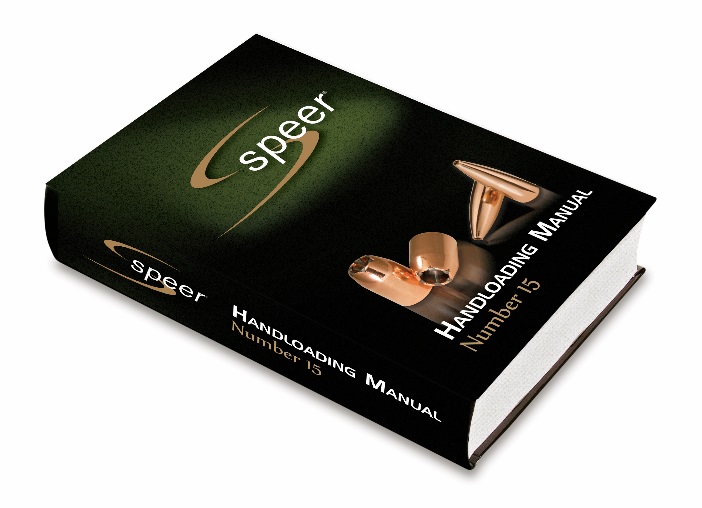 